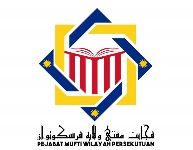 BORANG TUNTUTAN BAYARAN BALIK KASUT KULIT(PEKELILING PERBENDAHARAAN MALAYSIA WP 2.3/2023)JENIS TUNTUTAN BAYARAN BALIK : Upah Jahit / Kasut kulit / Upah Jahit dan Kasut Kulit(Potong yang tidak berkenaan)MAKLUMAT PEMOHONMAKLUMAT JAWATAN DAN GAJIMAKLUMAT AKAUN BANK PEMOHON (Salinan akaun bank yang telah disahkan disertakan)MAKLUMAT TUNTUTAN (Resit-resit/resit asal yang telah disahkan Ketua Jabatan disertakan)*Kelayakan kuantiti berdasarkan Pekeliling Perkhidmatan Bil. 7 Tahun 1990 dan Surat Pekeliling Perkhidmatan Bil. 5 Tahun 1995.**Jumlah tuntutan adalah berdasarkan resit asal yang telah disahkan oleh Ketua Jabatan / wakil dan tidak melebihi kadar maksimum bayaran balik upah jahit seperti yang ditetapkan dalam Pekeliling Perbendaharaan Malaysia WP 2.3/2023. Jabatan hanya akan membayar kadar maksimum sekiranya tuntutan melebihi kadar maksimum yang ditetapkan. Senarai Semak√ / ×Borang PermohonanResit Asal Pembelian Kasut Kulit (DiCop dan Disahkan Ketua Jabatan )Salinan Akaun Bank (Disahkan Ketua Jabatan)Salinan IC (Disahkan Ketua Jabatan)Nama:No. MyKad:Alamat Pejabat:Poskod : Bandar :Poskod : Bandar :Poskod : Bandar :No. Telefon Pejabat:Pejabat :Bimbit:Faks :Emel Jabatan:Jawatan/Gred:No. Gaji :Nama Bank:No. Akaun Bank:Cawangan Bank:Kuantiti*Harga SeunitJumlahKadarJenis PakaianKuantiti*(RM)(RM)**Maksimum Seunit(RM)Jenis Pakaian(A)(B)(C)=(A) x (B)Maksimum Seunit(RM)JUMLAH TUNTUTAN (RM)